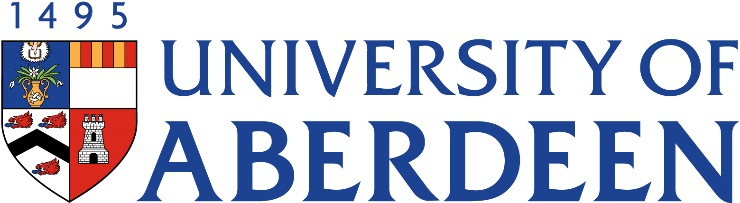 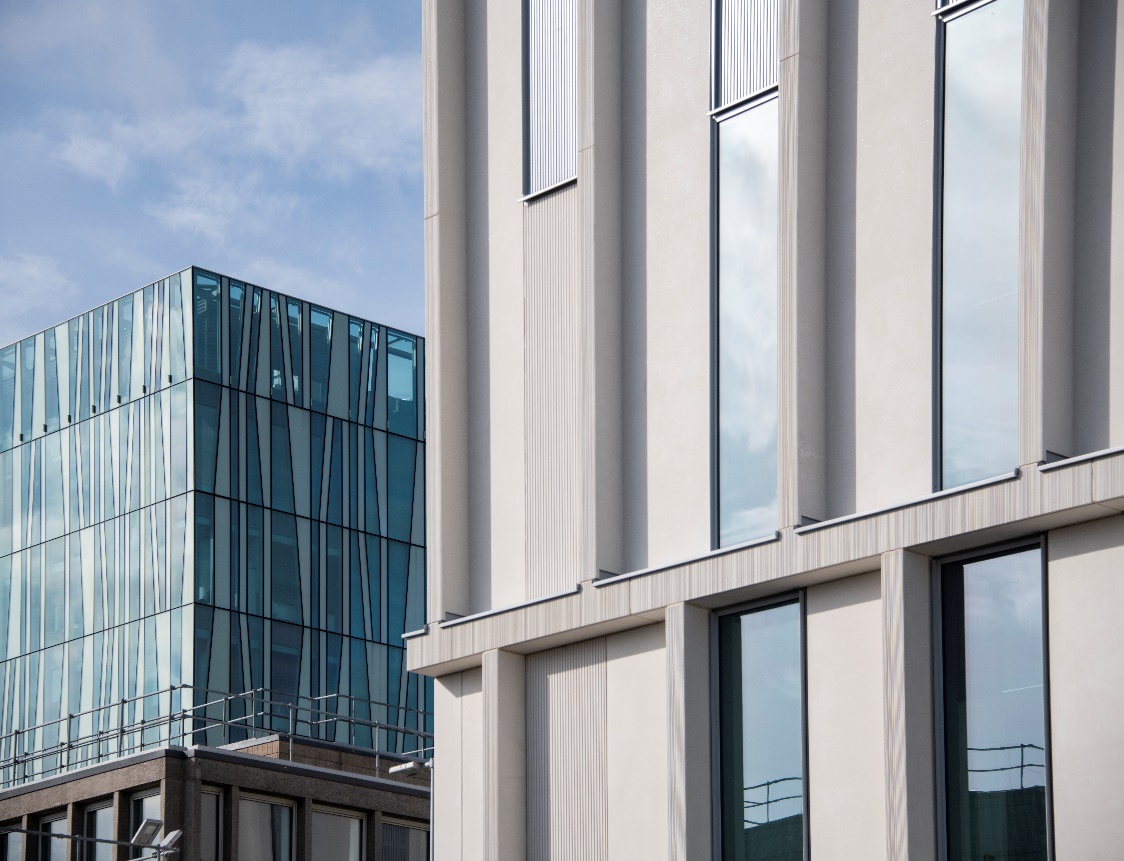 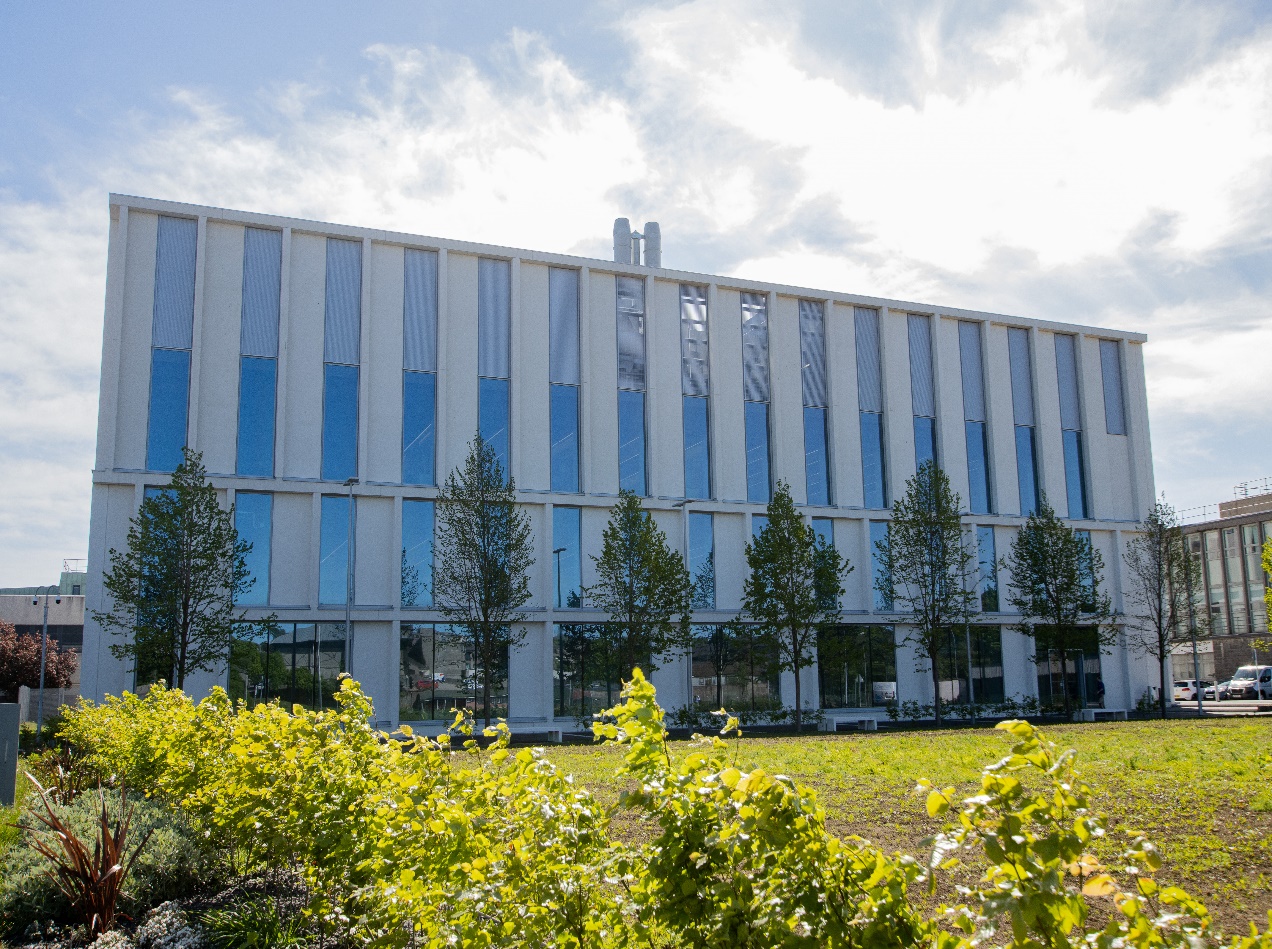 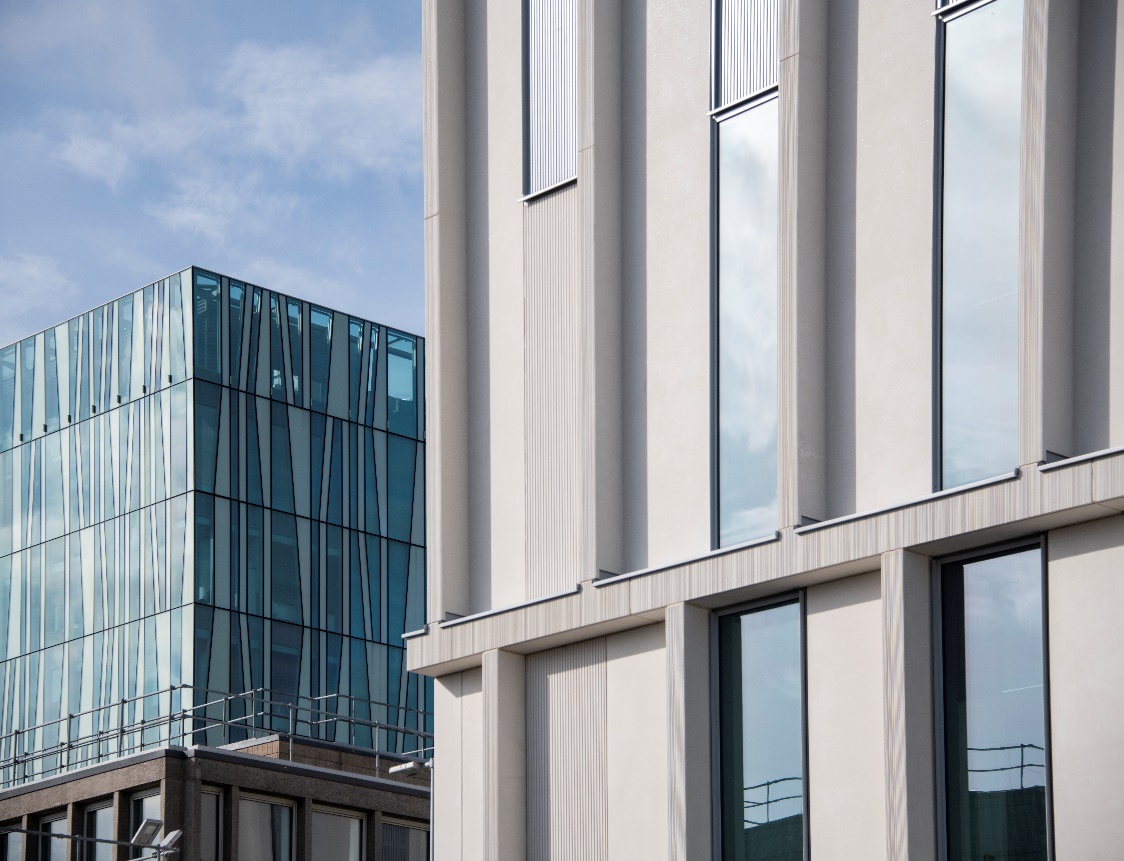 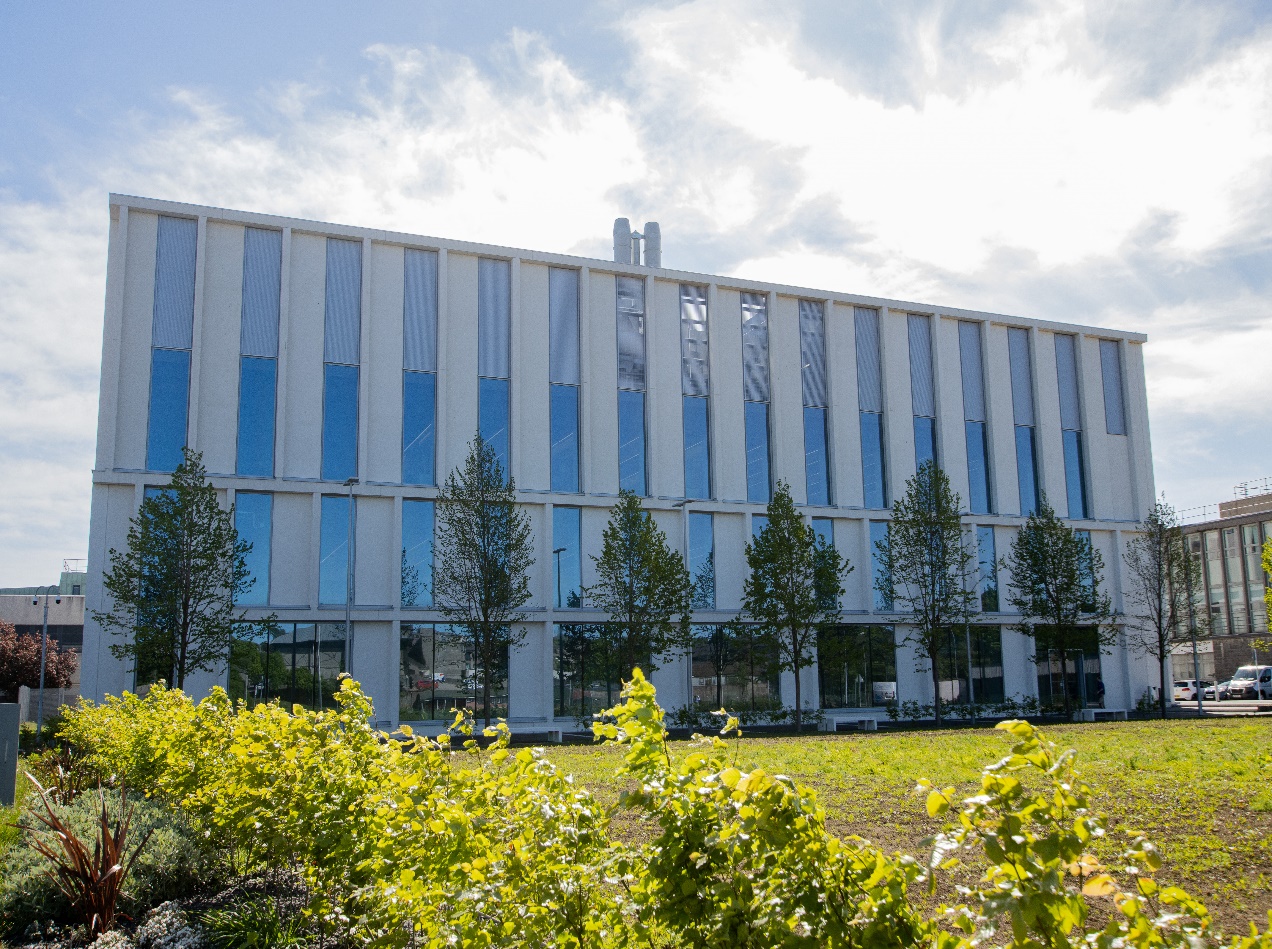 Course Summary Welcome to the level II course ‘Microbes, Infection and Immunity’ BI25M5. The course aims to introduce students to the diversity and countless activities of microbes (bacteria, fungi, algae, protozoa and viruses) and to the techniques used to study them. The course also describes the role of microbes in disease, including a comprehensive review of immunology and how the immune system functions in combating infection. The course is delivered through a combination of lectures, practical classes, and assignments. This manual contains all the information relevant for the course. It is an essential source of reference, and you are expected to familiarise yourself thoroughly with its content. Remember – what you do not know you can find out by asking a lecturer, consulting books in the library or via the internet (from a reliable source!).Completing this course will equip you with the necessary knowledge and skills to study advanced level courses in biology and related disciplines. The teaching team hope that you enjoy the course and are happy to answer student queries at any stage in the course.Course Aims & Learning OutcomesAims The aims of the course are to enable students:To introduce students to the full range of microbial life and the techniques used to study microorganisms.To introduce the diversity of microbial life (including metabolic diversity, morphological diversity, and ecological diversity).To illustrate the important role of microbes in the environment and in industry.To explore pathogenic microbes, their interaction with the body and their immune system responses.To develop student’s basic microbiology laboratory skills.Learning OutcomesThe knowledge subject-specific learning outcomes are such that, at the end of the course, students should be able to:Appreciate the activities for good or ill of microbes in the living world.Explain the concept of prokaryotic and eukaryotic cells, using bacteria and yeast cells for examples.Understand the physiological requirements for microbial growth and cultivation.Describe the different nutritional classes of microorganisms to illustrate microbial diversity.Describe the basic biology of selected eukaryotic microbes.Understand the essential role of microbes in the environment and food industry.Describe the structure and replication of viruses.Explain cells of the immune system, focusing on the body's response to invading microorganisms.The ability subject-specific learning outcomes are such that, at the end of the course, students should be able:to perform a variety of basic microbiological techniques.to record, analyse and interpret experimental data.to demonstrate an awareness of safety issues pertinent to working in a biology laboratory.During the course students will also develop skills in data interpretation, communication as well as interpersonal and team-working skills. These represent ‘transferable skills’ that will benefit students across a range of disciplines. Graduate employers welcome ‘transferable skills’ acquired during a degree programme, skills such as communication, numeracy, use of IT, group work and time management. It is important that you keep a record of experiences that contribute to your skills and knowledge.The aims of the course will be achieved through a combination of lectures, laboratory classes and assignments as well as formative online multiple-choice question exercises.Course Teaching StaffCourse Co-ordinator:Dr Frank Ward (FW) f.j.ward@abdn.ac.ukOther Staff:Prof Ian StansfieldDr Petra LouisDr Indrani MukhopadhyaProfessor Carol MunroDr Pietro MariniDr Karen ScottDr Ian GouldProf Pieter van WestDr Rasha Abu-EidAssessments & ExaminationsThe course is assessed by two means, which are course work and the end of course examination. The coursework represents 30% of the total mark and is made up of marks from four laboratory reports. The end of course examination contributes 70% of the total mark. Further details will be provided at the introductory lecture and as a course announcement. ExaminationMultiple choice questions (MCQs) will be used for the format of the end of course exam. MCQs will be used to test your knowledge and understanding of material covered in both practicals and lectures. Class RepresentativesWe value students’ opinions regarding enhancing the quality of teaching and its delivery; therefore, in conjunction with the Students’ Association we support the Class Representative system.In the School of Medicine, Medical Sciences & Nutrition we operate a system of course representatives, who are elected from within each course. Any student registered within a course that wishes to represent a given group of students can stand for election as a class representative. You will be informed when the elections for class representative will take place.What will it involve?It will involve speaking to your fellow students about the course you represent. This can include any comments that they may have. You will attend a Staff-Student Liaison Committee and you should represent the views and concerns of the students within this meeting. As a representative, you will also be able to contribute to the agenda. You will then feedback to the students after this meeting with any actions that are being taken.TrainingTraining for class representatives will be run by the Students Association. Training will take place within each half-session. For more information about the Class representative system visit www.ausa.org.uk or email the VP Education & Employability vped@abdn.ac.uk. Class representatives are also eligible to undertake the STAR (Students Taking Active Roles) Award with further information about this co-curricular award being available at: www.abdn.ac.uk/careers.Problems with CourseworkIf students have difficulties with any part of the course that they cannot cope with alone, they should notify the course coordinator immediately. If the problem relates to the subject matter, general advice would be to contact the member of staff who is teaching that part of the course. Students with registered disabilities should contact the medical sciences office, (medsci@abdn.ac.uk) (based in the Polwarth Building, Foresterhill) to ensure that the appropriate facilities have been made available. Otherwise, you are strongly encouraged to contact any of the following as you see appropriate:Course student representativesCourse co-ordinatorConvenor of the Medical Sciences Staff/Student Liaison Committee (Professor Gordon McEwan)Personal TutorMedical Sciences Disabilities Co-ordinator (Dr Derryck Shewan)All staff are based at Foresterhill, and we strongly encourage the use of email or telephone the Medical Sciences Office. You may have a wasted journey travelling to Foresterhill only to find staff unavailable.If a course has been completed and students are no longer on campus (i.e., work from the second half session during the summer vacation), coursework will be kept until the end of Fresher’s Week, during the new academic year. After that point, unclaimed student work will be securely destroyed.Course Reading ListThe recommended text for this course is:M.T.Madigan, J. Aiyer, D.H.Buckley, W. Sattley, D.A.StahlBrock Biology of MicroorganismsPearson Education 16th Ed (2021) ISBN-10: 1292404795 (£56.25 paperback or £43.49 Kindle from Amazon)The Website for Brock Biology of Microorganisms (16th Edition) is:http://www.pearsonhighered.comOther Useful Web Sites:These Web sites are not a substitute for the course textbook, but they do contain a lot of valuable information relevant to your course.http://www.accessexcellence.org/RC/VL/GG/http://www.textbookofbacteriology.net/https://www.immunology.org/public-information/bitesized-immunologyLecture SynopsisAn Introduction to Microbes – bacteria, archaea, viruses and eukaryotes (Weeks 26-29)Introduction to Microbiology & Immunology – Dr Frank Ward The introductory lecture will answer the following questions: What does BI25M5 cover? How is the course taught? Which textbook does the course use? How many practical classes are associated with course? What are the formative and summative assessments for the course? What are the essential requirements to pass the course?Biology of Microorganisms – Dr Karen ScottThese lectures will describe the basic biology of microbial cells and will focus in addition on those structural elements that are specific to pathogenic bacteria. The topics covered will include: microbial diversity and classification, including cell walls and antibiotics; microbial reproduction and cell division; microbial growth and methods to measure growth (these lectures will explore the way bacteria and other microorganisms grow and divide in response to different environmental conditions, as well as solutions to the problem of how to reliably estimate bacterial numbers); microbial nutrition, and the diversity of microbial nutritional biochemistry; microbial movement and communication, including motility, flagella and chemotaxis.Gene Expression & Pathogenesis – Prof Carol MunroThese lectures will provide insights into how genes are expressed in bacteria and how pathogens respond to their environment to cause disease. We will also address how genes are exchanged between bacteria and how this genetic exchange can result in more virulent organisms.Introduction to Virology – Dr Indrani MukhopadhyaThese lectures will introduce different types of viruses, the diseases they cause, and how they replicate.Molecular Biology and Microbes (Weeks 29-30)Biology of Eukaryotic Microorganisms – Prof Pieter van WestComparison of prokaryotic and eukaryotic microorganisms. Classification of and evolutionary relationship between eukaryotic microorganisms. Organelles that are specific for Eukaryotic microbes. General overview of the different groups (algae, protists, fungi, and Stramenopila). Some species that are medically or economically important will be discussed in detail.The impact of Microbes in health, industry and the environment (Weeks 30-33)Industrial Microbiology – Prof Ian StansfieldThese lectures describe three key areas where micro-organisms are used for industrial purposes. Starting with traditional fermentation of ethanol, acetone and butanol, the topics covered progress to consider the traditional production of antibiotics and the use of synthetic biology to engineer microorganisms to produce anti-malarial drugs. Finally, microbial production of recombinant biologics - therapeutic proteins – will be considered.Medical Microbiology – Prof Ian GouldBasic concepts of infection: epidemiology, hygiene, sterilization and disinfection. Principles of diagnosis of infectious disease. The spectrum of tissue damage from commensalism to obligate parasitism. Microbial virulence factors exemplified for specific infectious diseases.Microbiota of the gut - Dr Petra LouisThese lectures will cover the microbial community that lives within the intestine and how it influences human health. This will include an overview of the microbes present and their activities, as well as strategies to modulate the microbiota to improve health and methods used to analyse this microbial ecosystem.Microbiology of Food-borne Pathogens – Dr Karen ScottIntroduction outlining key pathogens (e.g. Salmonella, Campylobacter, verotoxigenic E. coli (VTEC), Listeria and others) discussing their reservoirs, routes of infection, symptoms and treatment of disease. Phenotypic and genotypic methods of detection and ways to reduce incidences of human infection will be discussed.The immune system in health and disease (Weeks 33-35)Introduction to the Immune System – Dr Frank WardThis lecture will introduce the cells of the immune system and the primary and secondary immune organs, and develop the concepts of immune surveillance, leukocyte recirculation, and leukocyte recruitment during inflammation.The Innate Immune System - Dr Pietro MariniThese lectures will describe the “first line of defence” against infection. I) Phagocytes that ingest and kill microbes, induction of inflammation via cytokines, complement and acute phase proteins. Role of Mast cells and eosinophils in combating parasites and natural killer cells in detecting virally infected cells. 2) Macrophage expression of receptors involved in non-self-recognition: pattern recognition receptors, mannose receptor, Toll-like receptors, CD14 and scavenger receptors. Concept of how these receptors trigger different intracellular signalling pathways to “tailor” inflammation to the pathogen. Introduce dendritic cells as the interface between innate and adaptive immune responses.The Adaptive Immune System - Dr Pietro MariniThese lectures will describe the “second line of defence” against infection. 1) How T and B lymphocyte genes generate receptor diversity to recognise specific antigen and introduce the concept of central and peripheral tolerance mechanisms to discriminate self from non-self. Introduce clonal expansion, T cell effector function and B cell antibody production and function. 2) Describe T cell and B cell activation and effector function: Activation of CD4 T helper lymphocytes by exogenous (bacterial) antigens processed and presented via MHC Class II pathway, activation of CD8 cytotoxic T cells by endogenous (viral) antigens. Introduce T and B cell co-operation to eliminate infection and the concept of “immunological memory”.Regulation of the Immune System - Dr Frank WardThese lectures will describe how the immune system is controlled to “switch off” unnecessary or damaging inflammation and maintain homeostasis, and how disease can occur when things go wrong. 1) Interaction between cellular and humoral components of the immune response, complement and antibodies, co-stimulation, activation induced cell death, immunological memory, T cell suppression, Th1/Th2 balance and T regulatory cells. 2) Control of the immune system, immunologic tolerance and autoimmunity, MHC and disease susceptibility, hypersensitivity diseases, vaccines.Evasion of the Immune System - Dr Rasha Abu-EidThese lectures will describe how man and microbes can co-exist, how microbes evade detection by the immune system and how epidemics occur. 1) Mechanisms of immune subversion by stealth, sabotage or exploitation and how individual pathogens deploy these strategies. Effects on antigen processing and presentation pathways, disruption of chemokine receptors and leukocyte trafficking, secretion of decoy molecules, invasions and superantigens. 2) Specific examples: HIV, measles, TB, Chlamydia and parasitic protozoa. Information on Third year course.Practical/Lab/Tutorial WorkLaboratory WorkAs part of the course all students will complete the following lab classes and assignments:Identification & Growth of PathogensMolecular MicrobiologyEnvironmental MicrobiologyCells of the Immune systemPracticals will generally start with an introductory talk and often a demonstration of techniques. The following points should also be noted regarding laboratory classes:Classes are held in Science Teaching Hub (STH), Old Aberdeen.Students will be allocated to a group on a Thursday or Friday. Sub-groups will be made to assign your demonstrator and bench place in the lab. Details will be posted on the class noticeboard as soon as possible.Please listen to the introduction (which may be online or pre-recorded) and read the practical protocol before you attend the laboratory class.Safety procedures must be strictly followed.Attendance will be recorded.Practical reports must be handed in online via MyAberdeen. Further details are given in the section “Course Work”.Assignments must be handed in on time or no grade will be awarded.We will endeavour to provide marks and feedback 2-3 weeks after submission deadline but feedback for the final lab work will be after the Spring vacation.Practical Report Assignment Submission TimetablePractical reports that are not submitted by the date specified in the timetable and do not have an agreed extension will not be marked unless you have extenuating circumstances. Do not ask other lecturers, the teaching laboratory staff, your demonstrator or adviser to accept late work. They have no authority to accept it.If you are unable to meet the deadline for submitting work or if you are absent from a practical, or any other course work, you MUST complete an absence from class form in MyAberdeen.University PoliciesStudents are asked to make themselves familiar with the information on key education policies, available here. These policies are relevant to all students and will be useful to you throughout your studies. They contain important information and address issues such as what to do if you are absent, how to raise an appeal or a complaint and how the University will calculate your degree outcome.These University wide education policies should be read in conjunction with this programme and/or course handbook, in which School specific policies are detailed. These policies are effective immediately, for the 2023/24 academic year. Further information can be found on the University’s Infohub webpage or by visiting the Infohub.The information included in the institutional area for 2023-24 includes the following:AbsenceAppeals & ComplaintsAssessmentAvoiding PlagiarismCommunicationGraduate AttributesMyAberdeenStudent Learning Service (SLS)Student Monitoring/Class CertificatesStudent DisciplineThe Co-curriculumWhere to Find the Following Information:C6/C7- University of Aberdeen Homepage > Students > Academic Life > Monitoring and Progress > Student Monitorif.jng (C6 & C7)https://www.abdn.ac.uk/students/academic-life/student-monitoring.php#panel5179Absences- To report absences you should use the absence reporting system tool on Student Hub. Once you have successfully completed and sent the absence form you will get an email that your absence request has been accepted. The link below can be used to log onto the Student Hub Website and from there you can record any absences you may have.Log In - Student Hub (ahttps://www.abdn.ac.uk/studenthub/loginbdn.ac.uk)Submitting an Appeal- University of Aberdeen Homepage > Students > Academic Life > Appeals and Complaintshttps://www.abdn.ac.uk/students/academic-life/appeals-complaints-3380.php#panel2109Academic Language & Skills supportFor students whose first language is not English, the Language Centre offers support with Academic Writing and Communication Skills.Academic WritingResponding to a writing task: Focusing on the questionOrganising your writing: within & between paragraphsUsing sources to support your writing (including writing in your own words, and citing & referencing conventions)Using academic languageCritical Thinking Proofreading & EditingAcademic Communication SkillsDeveloping skills for effective communication in an academic contextPromoting critical thinking and evaluation Giving opportunities to develop confidence in communicating in English Developing interactive competence: contributing and responding to seminar discussionsUseful vocabulary and expressions for taking part in discussionsMore information and how to book a place can be found hereMedical Sciences Common Grading ScaleCourse Timetable BI25M5: 2023-2024FN3 = Fraser Noble Building 3“The Auris lecture theatre is in the 23, St Machar’s Drive building at the opposite end of the Cruickshank gardens from the Zoology building, quite near the glasshouses. There is a little sign directing you to the Auris lecture theatre by some steps as you turn the corner to approach the Cruickshank Garden from the glasshouse entrance near the Hub.The St Mary’s building is on the main OA campus opposite the Elphinstone Road halls and just down from the student union building. It seems like a small building but is larger inside – you should go up the first set of stairs on the right to find room 105 on the first floor.”Staff:Dr Frank Ward - FWProfessor Ian Stansfield – ISProfessor Carol Munro – CMProfessor Pieter van West - PvWProfessor Ian Gould – IGDr Karen Scott - KSDr Rasha Abu-Eid - RAEDr Petra Louis - PLDr Pietro Marini – PMDr Indrani Mukhopadhya – IMDr Donna MacCallum - DMCampus Maps – Old Aberdeen (St Mary’s, Auris LT, Science Teaching Hub and Fraser Noble Building highlighted)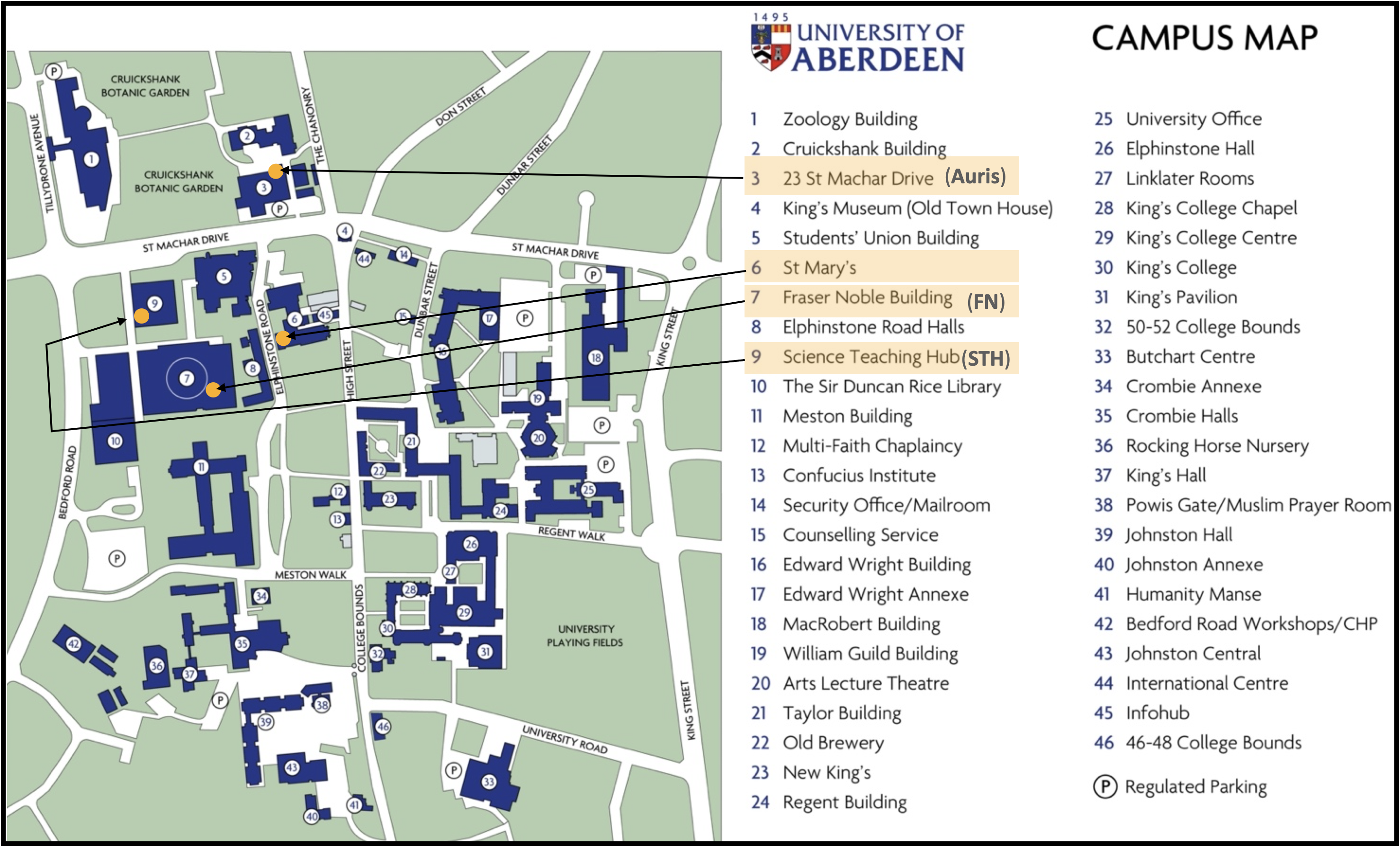 WeekPractical reportSubmission date27/28Identification and growth of pathogensTues 20th & Thurs 22nd Feb30/31Molecular microbiologyTues 12th & Thurs 14th March32Environmental microbiologyTues 19th & Thurs 21st March34Cells of the immune systemFriday 29th MarchGradeGrade Point% MarkCategoryHonours ClassDescriptionA12290-100ExcellentFirst• Outstanding ability and critical thought
• Evidence of extensive reading
• Superior understanding
•The best performance that can be expected from a student at this levelA12290-100ExcellentFirst• Outstanding ability and critical thought
• Evidence of extensive reading
• Superior understanding
•The best performance that can be expected from a student at this levelA22185-89ExcellentFirst• Outstanding ability and critical thought
• Evidence of extensive reading
• Superior understanding
•The best performance that can be expected from a student at this levelA22185-89ExcellentFirst• Outstanding ability and critical thought
• Evidence of extensive reading
• Superior understanding
•The best performance that can be expected from a student at this levelA32080-84ExcellentFirst• Outstanding ability and critical thought
• Evidence of extensive reading
• Superior understanding
•The best performance that can be expected from a student at this levelA32080-84ExcellentFirst• Outstanding ability and critical thought
• Evidence of extensive reading
• Superior understanding
•The best performance that can be expected from a student at this levelA41975-79ExcellentFirst• Outstanding ability and critical thought
• Evidence of extensive reading
• Superior understanding
•The best performance that can be expected from a student at this levelA41975-79ExcellentFirst• Outstanding ability and critical thought
• Evidence of extensive reading
• Superior understanding
•The best performance that can be expected from a student at this levelA51870-74ExcellentFirst• Outstanding ability and critical thought
• Evidence of extensive reading
• Superior understanding
•The best performance that can be expected from a student at this levelA51870-74ExcellentFirst• Outstanding ability and critical thought
• Evidence of extensive reading
• Superior understanding
•The best performance that can be expected from a student at this levelB11767-69Very GoodUpper Second • Able to argue logically and organise answers well
 • Shows a thorough grasp of concepts
 • Good use of examples to illustrate points and justify arguments
 • Evidence of reading and wide appreciation of subjectB11767-69Very GoodUpper Second • Able to argue logically and organise answers well
 • Shows a thorough grasp of concepts
 • Good use of examples to illustrate points and justify arguments
 • Evidence of reading and wide appreciation of subjectB21664-66Very GoodUpper Second • Able to argue logically and organise answers well
 • Shows a thorough grasp of concepts
 • Good use of examples to illustrate points and justify arguments
 • Evidence of reading and wide appreciation of subjectB21664-66Very GoodUpper Second • Able to argue logically and organise answers well
 • Shows a thorough grasp of concepts
 • Good use of examples to illustrate points and justify arguments
 • Evidence of reading and wide appreciation of subjectB31560-63Very GoodUpper Second • Able to argue logically and organise answers well
 • Shows a thorough grasp of concepts
 • Good use of examples to illustrate points and justify arguments
 • Evidence of reading and wide appreciation of subjectB31560-63Very GoodUpper Second • Able to argue logically and organise answers well
 • Shows a thorough grasp of concepts
 • Good use of examples to illustrate points and justify arguments
 • Evidence of reading and wide appreciation of subjectC11457-59GoodLower Second• Repetition of lecture notes without evidence of further appreciation of subject
• Lacking illustrative examples and originality
• Basic level of understandingC11457-59GoodLower Second• Repetition of lecture notes without evidence of further appreciation of subject
• Lacking illustrative examples and originality
• Basic level of understandingC21354-56GoodLower Second• Repetition of lecture notes without evidence of further appreciation of subject
• Lacking illustrative examples and originality
• Basic level of understandingC21354-56GoodLower Second• Repetition of lecture notes without evidence of further appreciation of subject
• Lacking illustrative examples and originality
• Basic level of understandingC31250-53GoodLower Second• Repetition of lecture notes without evidence of further appreciation of subject
• Lacking illustrative examples and originality
• Basic level of understandingC31250-53GoodLower Second• Repetition of lecture notes without evidence of further appreciation of subject
• Lacking illustrative examples and originality
• Basic level of understandingD11147-49PassThird• Limited ability to argue logically and organise answers
• Failure to develop or illustrate points
• The minimum level of performance required for a student to be awarded a passD11147-49PassThird• Limited ability to argue logically and organise answers
• Failure to develop or illustrate points
• The minimum level of performance required for a student to be awarded a passD21044-46PassThird• Limited ability to argue logically and organise answers
• Failure to develop or illustrate points
• The minimum level of performance required for a student to be awarded a passD21044-46PassThird• Limited ability to argue logically and organise answers
• Failure to develop or illustrate points
• The minimum level of performance required for a student to be awarded a passD3940-43PassThird• Limited ability to argue logically and organise answers
• Failure to develop or illustrate points
• The minimum level of performance required for a student to be awarded a passD3940-43PassThird• Limited ability to argue logically and organise answers
• Failure to develop or illustrate points
• The minimum level of performance required for a student to be awarded a passE1837-39FailFail• Weak presentation
• Tendency to irrelevance
• Some attempt at an answer but seriously lacking in content and/or ability to organise thoughtsE1837-39FailFail• Weak presentation
• Tendency to irrelevance
• Some attempt at an answer but seriously lacking in content and/or ability to organise thoughtsE2734-36FailFail• Weak presentation
• Tendency to irrelevance
• Some attempt at an answer but seriously lacking in content and/or ability to organise thoughtsE2734-36FailFail• Weak presentation
• Tendency to irrelevance
• Some attempt at an answer but seriously lacking in content and/or ability to organise thoughtsE3630-33FailFail• Weak presentation
• Tendency to irrelevance
• Some attempt at an answer but seriously lacking in content and/or ability to organise thoughtsE3630-33FailFail• Weak presentation
• Tendency to irrelevance
• Some attempt at an answer but seriously lacking in content and/or ability to organise thoughtsF1526-29Clear FailNot used for Honours• Contains major errors or misconceptions
• Poor presentationF1526-29Clear FailNot used for Honours• Contains major errors or misconceptions
• Poor presentationF2421-25Clear FailNot used for Honours• Contains major errors or misconceptions
• Poor presentationF2421-25Clear FailNot used for Honours• Contains major errors or misconceptions
• Poor presentationF3316-20Clear FailNot used for Honours• Contains major errors or misconceptions
• Poor presentationF3316-20Clear FailNot used for Honours• Contains major errors or misconceptions
• Poor presentationG1211-15Clear Fail/Abysmal• Token or no submissionG1211-15Clear Fail/Abysmal• Token or no submissionG211-10Clear Fail/Abysmal• Token or no submissionG211-10Clear Fail/Abysmal• Token or no submissionG300Clear Fail/Abysmal• Token or no submissionDateTimePlaceSubjectSessionStaffAn Introduction to Microbes – bacteria, archaea, viruses and eukaryotesAn Introduction to Microbes – bacteria, archaea, viruses and eukaryotesAn Introduction to Microbes – bacteria, archaea, viruses and eukaryotesAn Introduction to Microbes – bacteria, archaea, viruses and eukaryotesAn Introduction to Microbes – bacteria, archaea, viruses and eukaryotesAn Introduction to Microbes – bacteria, archaea, viruses and eukaryotesAn Introduction to Microbes – bacteria, archaea, viruses and eukaryotesWeek 26Week 26Week 26Week 26Week 26Week 26Week 26Mon 22 Jan13:00-14:00AurisCourse IntroductionLectureFWTue 23 Jan13:00-14:00105 St Mary’s Biology of Microorganisms (1)LectureKSWed 24 JanThu 25 JanFri 26 Jan13:00-14:00FN3Biology of Microorganisms (2)LectureKSWeek 27Week 27Week 27Week 27Week 27Week 27Week 27Mon 29 Jan13:00-14:00AurisBiology of Microorganisms (3)LectureKSTue 30 Jan13:00-14:00105 St Mary’s Biology of Microorganisms (4)LectureKSTue 30 Jan15:00-18:00STH 1.001Identification & Growth of PathogensPracticalDMWed 31 JanThu 1 Feb15:00-18:00STH 1.001Identification & Growth of PathogensPracticalDMFri 2 Feb13:00-14:00FN3Biology of Microorganisms (5)LectureKSWeek 28Week 28Week 28Week 28Week 28Week 28Week 28Mon 5 Feb13:00-14:00AurisGene Expression & Pathogenesis (1)LectureCMTue 6 Feb13:00-14:00105 St Mary’s Gene Expression & Pathogenesis (2)LectureCMTue 6 Feb15:00-18:00STH 1.007Identification & Growth of PathogensPracticalDMWed 7 FebThu 8 Feb15:00-18:00STH 1.001Identification & Growth of PathogensPracticalDMFri 9 Feb13:00-14:00FN3Gene Expression & Pathogenesis (3)LectureCMWeek 29Week 29Week 29Week 29Week 29Week 29Week 29Mon 12 Feb13:00-14:00AurisVirology (1) LectureIMTue 13 Feb13:00-14:00105 St Mary’s Virology (2) LectureIMWed 14 FebThu 15 FebMolecular biology and microbesMolecular biology and microbesMolecular biology and microbesMolecular biology and microbesMolecular biology and microbesMolecular biology and microbesMolecular biology and microbesFri 16 Feb13:00-14:00FN3Biology of Eukaryotes (1)LecturePvWWeek 30Week 30Week 30Week 30Week 30Week 30Week 30Mon 19 Feb13:00-14:00AurisBiology of Eukaryotes (2)LecturePvWTue 20 Feb13:00-14:00105 St Mary’s Biology of Eukaryotes (3)LecturePvWTue 20 Feb15:00-18:00STH 1.007Molecular MicrobiologyPracticalCMWed 21 FebThu 22 Feb15:00-18:00STH 1.001Molecular MicrobiologyPracticalCMThe impact of microbes in health, industry and the environmentThe impact of microbes in health, industry and the environmentThe impact of microbes in health, industry and the environmentThe impact of microbes in health, industry and the environmentThe impact of microbes in health, industry and the environmentThe impact of microbes in health, industry and the environmentThe impact of microbes in health, industry and the environmentFri 23 Feb13:00-14:00FN3Industrial Microbiology (1) LectureISWeek 31Week 31Week 31Week 31Week 31Week 31Week 31Mon 26 Feb13:00-14:00AurisIndustrial Microbiology (2) LectureISTue 27 Feb13:00-14:00105 St Mary’s Industrial Microbiology (3)LectureISTue 27 Feb15:00-18:00STH 1.001Molecular MicrobiologyPracticalCMWed 28 FebThu 29 Feb15:00-18:00STH 1.001Molecular MicrobiologyPracticalCMFri 1 Mar13:00-14:00FN3Food-borne Pathogens (1)LectureKSWeek 32Week 32Week 32Week 32Week 32Week 32Week 32Mon 4 Mar13:00-14:00AurisMedical Microbiology (1)LectureIGTue 5 Mar13:00-14:00105 St Mary’s Medical Microbiology (2)LectureIGWed 6 MarThu 7 MarFri 8 Mar13:00-14:00FN3Food-borne Pathogens (2)LectureKSWeek 33Week 33Week 33Week 33Week 33Week 33Week 33Mon 11 Mar13:00-14:00AurisThe microbiome (1)LecturePLTue 12 Mar13:00-14:00105 St Mary’s The microbiome (2)LecturePLTue 12 Mar15:00-18:00STH 1.001Environmental MicrobiologyPracticalFWWed 13 MarThu 14 Mar15:00-18:00STH 1.001Environmental MicrobiologyPracticalFWThe Immune system in health and diseaseThe Immune system in health and diseaseThe Immune system in health and diseaseThe Immune system in health and diseaseThe Immune system in health and diseaseThe Immune system in health and diseaseThe Immune system in health and diseaseFri 15 Mar13:00-14:00FN3An overview of ImmunityLectureFWWeek 34Week 34Week 34Week 34Week 34Week 34Week 34Mon 18 Mar13:00-14:00AurisInnate Immune Responses (1)LecturePMTue 19 Mar13:00-14:00105 St Mary’s Innate Immune Responses (2)LecturePM15:00-18:00STH 1.007Cells of the Immune SystemPracticalFWWed 20 MarThu 21 Mar15:00-18:00STH 1.007Cells of the Immune SystemPracticalFWFri 22 Mar13:00-14:00FN3Adaptive immune responses (1)LecturePMWeek 35Week 35Week 35Week 35Week 35Week 35Week 35Mon 25 Mar13:00-14:00AurisAdaptive Immune Responses (2)LecturePMTue 26 Mar13:00-14:00105 St Mary’s Immune regulationLectureFWWed 27 MarThu 28 Mar15:00-18:00Fri 29 Mar13:00-14:00FN3Evading the Immune SystemLectureRAE